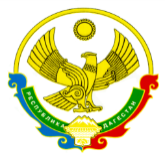 РЕСПУБЛИКА ДАГЕСТАНМУНИЦИПАЛЬНОЕ КАЗЕННОЕ ОБЩЕОБРАЗОВАТЕЛЬНОЕ УЧРЕЖДЕНИЕ«НОВОКЛАКСКАЯ СРЕДНЯЯ ОБЩЕОБРАЗОВАТЕЛЬНАЯ ШКОЛА №1» УПРАВЛЕНИЕ ОБРАЗОВАНИЯ МО «НОВОЛАКСКИЙ РАЙОН»МКОУ «Новолакская СОШ №1»368160 с. Новолакское                                               тел.:  8(87242) 22 2 11 e-mail: soshnov1@mail.ruИНН - 0524005101 / КПП – 052401001                                                                 ОГРН -1020500909648Приказ 76от 13.05.2020Об окончании 2019-2020 учебного года для обучающихся 1-х – 11-х классовВ соответствии с приказом Управления образования «Новолакский район» №220 - ОД от 12.05.2020  г., в целях обеспечения санитарно-эпидемиологического благополучия населения, предупреждения распространения новой коронавирусной инфекции (COVID- 19) и обеспечения организованного окончания 2019-2020 учебного года в общеобразовательных учреждениях  МО "Новолакский район"Приказываю:Завершить 2019-2020 учебный год, в соответствии с учебным планом МКОУ «Новолакская СОШ №1»; Установить срок  окончания 2019-2020 учебного года для обучающихся 1-11 классов  1-х -11-х  классов – 23.05.2020; Провести для  обучающихся (1-8,9,10-х классов) промежуточную аттестацию по результатам завершённых четвертей,  полугодий, принятием решения педагогического совета о переводе в следующий класс, доведением решения до обучающихся, родителей (законных представителей) любым доступным способом, исключающим непосредственное общение. Провести церемонию праздника «Последнего звонка» в 2019-2020 учебном году в МКОУ «Новолакская СОШ №1» с учетом уровня опасности дистанционно, в онлайн-режиме 25.05.2020 г. Учителям – предметникам продолжить в полном объеме подготовку учащихся  11 классов к проведению государственной итоговой аттестации с применением электронного обучения и дистанционных образовательных технологий.Рассмотреть на заседании совета школы 19 мая 2020 года вопрос: 2.1. О допуске обучающихся 11 класса к прохождению ГИА по образовательным программам среднего общего образования; 2.2. О переводе в следующий класс учащихся 1-х -9-х классов  2.3.  О переводе в следующий класс учащихся 10 класса.Контроль за исполнением настоящего приказа возложить на заместителя директора по УВР Мирзаева З.М.Директор школы:                                Р.А.Магомедов